RICHIESTA DI AUTORIZZAZIONE ALLA FREQUENZA PER STAGEIl/La sottoscritto/a___________________________nato/a_________________il________________residente in_________________indirizzo________________________Codice Fiscale____________telefono________________cellulare________________e-mail_______________________________n.matricola____________CHIEDEdi essere autorizzato per l’anno _______________ (fa fede la data di stipula della polizza infortuni e/o certificato di iscrizione, in allegato) a frequentare codesta Sezione nell’ambito del tirocinio universitario dal titolo: _________________________________________________________________________________________Attività di laboratorio:   ⁪  NO             ⁪                     SI, come sotto specificato:Si allega alla presente la documentazione richiesta:Curriculum Vitae;Certificato medico;Polizza antinfortuni (rischio specifico e somme assicurate non inferiori a € 50.000,00 per morte e invalidità permanente) e/o certificato di iscrizione; N° 01 fotografia.Il sottoscritto Dott. ______________________________accetta di seguire come tutor interno il richiedente, impegnandosi inoltre a fornire all’interessato il supporto tecnico-scientifico per poter operare all’interno dei laboratori sopra citati, facendo osservare allo stesso tempo le norme di prevenzione per la sicurezza sul lavoro del D.Lgs. 81/08 e successive modifiche ed integrazioni.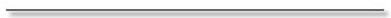 Palermo, lì______________________Firma del Tutor Universitario	                                          _______________________________Firma del tirocinante					_______________________________Laboratorio anno Campioni mese e totaleFirma del Tutor Interno________________Firma dei RUF Laboratori________________Firme dei Responsabili dei laboratori interessati_____________________________________________________________________________________________